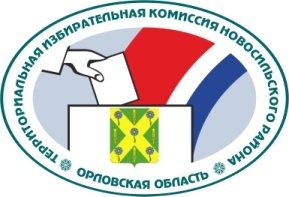 ОРЛОВСКАЯ ОБЛАСТЬТЕРРИТОРИАЛЬНАЯ ИЗБИРАТЕЛЬНАЯ КОМИССИЯНОВОСИЛЬСКОГО РАЙОНАРЕШЕНИЕ           14 августа 2020 г.                                                                  № 20/73г. НовосильВ соответствии со статьей 63 Федерального закона от 12 июня 2002 года № 67-ФЗ «Об основных гарантиях избирательных прав и права на участие в референдуме граждан Российской Федерации», статьей 211 Закона Орловской области от 30 июня 2010 года № 1087-ОЗ «О регулировании отдельных правоотношений, связанных с выборами в органы местного самоуправления Орловской области», пунктом 4 Порядка изготовления и доставки избирательных бюллетеней для голосования на дополнительных выборах депутата Зареченского сельского Совета народных депутатов пятого созыва по одномандатному избирательному округу №8, а также осуществления контроля за их изготовлением и доставкой, утвержденного решением территориальной избирательной комиссии Новосильского района  от 7 августа 2020 года № 19/72, постановлением Избирательной комиссии Орловской области от 11 июня 2020 года № 93/688-6  «О возложении полномочий избирательных комиссий муниципальных образований Орловской области» территориальная избирательная комиссия Новосильского района РЕШИЛА:1.  Определить, что получение территориальной избирательной комиссией Новосильского района  избирательных бюллетеней для  голосования  на  дополнительных выборах  депутата Зареченского сельского Совета народных депутатов пятого созыва по одномандатному избирательному округу №8, уничтожение лишних избирательных бюллетеней (при их выявлении) будет осуществляться 18 августа 2020 года в 10 часов по  местному времени по адресу: г. Орёл, ул. Ленина, д.1.2.  Оповестить о месте и времени передачи избирательных бюллетеней для голосования на дополнительных выборах  депутата Зареченского сельского Совета народных депутатов пятого созыва по одномандатному избирательному округу №8 от АО «Типография «Труд» членам территориальной избирательной комиссии Новосильского района, уничтожения лишних избирательных бюллетеней (при их выявлении)  зарегистрированных кандидатов, сведения о которых внесены в избирательный бюллетень, и представителей средств массовой информации путем размещения на сайте территориальной избирательной комиссии Новосильского района в информационно-телекоммуникационной сети «Интернет» соответствующего информационного сообщения.3.  Контроль за исполнением настоящего решения возложить на секретаря территориальной избирательной комиссии Новосильского района Салькову М.М.4.  Разместить настоящее решение на сайте территориальной избирательной комиссии Новосильского района в информационно-телекоммуникационной сети «Интернет».Председатель территориальнойизбирательной комиссии 					         Е.А. ХолодоваСекретарь территориальнойизбирательной комиссии      					         М.М. СальковаО месте и времени получения избирательных бюллетеней для голосования на дополнительных выборах депутата на дополнительных выборах депутата Зареченского сельского Совета народных депутатов пятого созыва по одномандатному избирательному округу №8